Meine Wunsch-LeselisteDeine Mitschülerinnen und Mitschüler haben Bücher vorgestellt, die ihnen besonders gut gefallen haben. Damit du die Möglichkeit hast, sie auch zu lesen, solltest du dir notieren, welches Buch dich besonders angesprochen hat. Du kannst es dir bei deinem Mitschüler / deiner Mitschülerin oder in der Bibliothek ausleihen.Folgende Bücher würde ich gerne lesen: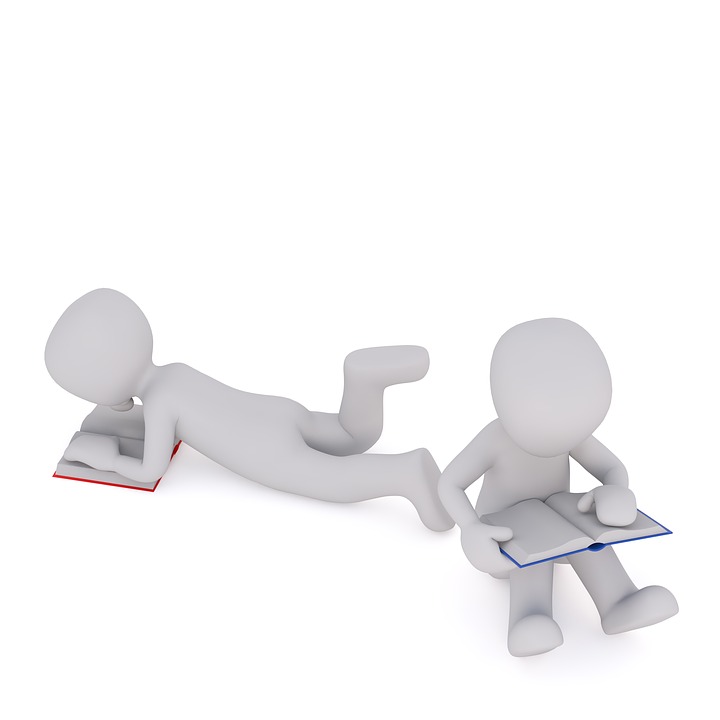 AutorTitel